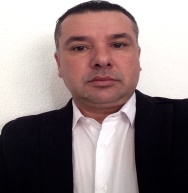 Nome:Vando Luis RibeiroEstado civil:Casado – 2 filhosE-mail:vandoribe40@gmail.comIdade:17.02.1973 – 45 anosEndereço:R Collechio 197- Vila Castelo Branco – Campinas-SpTelefone Residencial:(19) 2121-2021Telefone Celular:(19) 99624-2349Experiência profissional Empresa:Empresa:Keko Acessórios S/A - 05/2015 a 01/02/2017 Keko Acessórios S/A - 05/2015 a 01/02/2017 Último cargo:Último cargo:Gestor Comercial – 1 ano e 8 mesesGestor Comercial – 1 ano e 8 mesesÚltimo Salário:Último Salário:R$ 4.200,00R$ 4.200,00Gerenciamento de carteira de clientes no aftermarketing, atacadistas e distribuidores, consultoria em concessionárias de automóveis fazendo todo trabalho comercial nos produtos homologados pelas respectivas montadoras. Análise de mercado e controle do share da região, expansão e divulgação da marca, visitas a clientes e fechamento de negócios, coordenação do trabalho dos representantes comerciais, medição dos índices de vendas e elaboração de relatórios, reporte diário a fabrica matriz e emissão dos números atravéz de planilhas a direção da fabrica.Gerenciamento de carteira de clientes no aftermarketing, atacadistas e distribuidores, consultoria em concessionárias de automóveis fazendo todo trabalho comercial nos produtos homologados pelas respectivas montadoras. Análise de mercado e controle do share da região, expansão e divulgação da marca, visitas a clientes e fechamento de negócios, coordenação do trabalho dos representantes comerciais, medição dos índices de vendas e elaboração de relatórios, reporte diário a fabrica matriz e emissão dos números atravéz de planilhas a direção da fabrica.Experiência profissional Experiência profissional Empresa:Empresa:Brudovan Pneus Michellin Ltda - 01/2014 a 09/2014 - 8 mesesBrudovan Pneus Michellin Ltda - 01/2014 a 09/2014 - 8 mesesÚltimo cargo:Último cargo:Gerente de Vendas - 8 mesesGerente de Vendas - 8 mesesÚltimo Salário:Último Salário:R$ 3.800,00R$ 3.800,00Gerenciamento de filial automotiva, coordenação de manutenções de autos, pós vendas, revisões de veiculos, captação de manutenção coorporativa, assegurar as normas de execução e segurança dos serviços executados. Gerenciamento do pessoal, contratações, treinamentos tecnicos e comerciais, Gerenciamento de filial automotiva, coordenação de manutenções de autos, pós vendas, revisões de veiculos, captação de manutenção coorporativa, assegurar as normas de execução e segurança dos serviços executados. Gerenciamento do pessoal, contratações, treinamentos tecnicos e comerciais, Experiência profissional Experiência profissional Empresa:Trevilub Comércio de Lubrificantes Ltda. - 10/2012 a 10/2013 - 1 anoÚltimo cargo:Supervisor de Vendas - 1 anoÚltimo Salário:R$ 5.000,00Dimensionar a equipe conforme a necessidade para atingimento das metas de vendas, visando atender aos indicadores estabelecidos pela empresa. Condução do time de vendas através de acompanhamento, implantação do programa de atendimento, reuniões de resultados e planos de ação para atingimento das metas. Extrair e analisar relatórios de indicadores de performance. Selecionar, liderar, orientar, treinar, desenvolver e motivar a equipe comercial buscando o comprometimento de todos com o resultado. Contratação de vendedores para compor time de vendas. Elaboração de planilhas de comissão. Acompanhamento de vendas, visitas e roteiro. Experiência profissional Empresa:Empresa:WESTBRASIL LUBRIFICANTES MOBIL E STP PETROPLUS AUTOMOTIVA - 05/2009 a 09/2012 - 3 anos e 4 mesesWESTBRASIL LUBRIFICANTES MOBIL E STP PETROPLUS AUTOMOTIVA - 05/2009 a 09/2012 - 3 anos e 4 mesesÚltimo cargo:Último cargo:Coordenador de Vendas - 3 anos e 4 mesesCoordenador de Vendas - 3 anos e 4 mesesÚltimo Salário:Último Salário:R$ 4.800,00R$ 4.800,00Coordenação de equipe de vendas de lubrificantes automotivos e industriais, vendas consultivas em industrias e analises técnicas, atendimento técnico com treinamentos e capacitação técnica, prospecção de clientes e apresentação dos produtos, atendimento a clientes frotistas e varejistas, elaboração de plano de vendas e atendimento, medições de desempenho dos vendedores e vendas dos produtos.Coordenação de equipe de vendas de lubrificantes automotivos e industriais, vendas consultivas em industrias e analises técnicas, atendimento técnico com treinamentos e capacitação técnica, prospecção de clientes e apresentação dos produtos, atendimento a clientes frotistas e varejistas, elaboração de plano de vendas e atendimento, medições de desempenho dos vendedores e vendas dos produtos.Experiência profissional Experiência profissional Empresa:Empresa:TOP CAMPINAS EDITORA E DISTRIBUIDORA LTDA - 09/1999 a 02/2009TOP CAMPINAS EDITORA E DISTRIBUIDORA LTDA - 09/1999 a 02/2009TOP CAMPINAS EDITORA E DISTRIBUIDORA LTDA - 09/1999 a 02/2009Último cargo:Último cargo:Gerente Comercial - 8 anosGerente Comercial - 8 anosGerente Comercial - 8 anosÚltimo Salário:Último Salário:R$ 5.500,00R$ 5.500,00R$ 5.500,00Gerenciamento de equipe de vendas, treinamento, acompanhamento, prospecção de clientes, elaboração de propostas comercias e fechamento de negócios, desenvolvimento de regiões e aumento da participação do mercado, direcionar os vendedores aos melhores resultados e atender a demanda de cada região, aplicação das estratégias de vendas nos pdv, assegurar o giro e a demanda de cada cliente. Gerenciamento de equipe de vendas, treinamento, acompanhamento, prospecção de clientes, elaboração de propostas comercias e fechamento de negócios, desenvolvimento de regiões e aumento da participação do mercado, direcionar os vendedores aos melhores resultados e atender a demanda de cada região, aplicação das estratégias de vendas nos pdv, assegurar o giro e a demanda de cada cliente. Gerenciamento de equipe de vendas, treinamento, acompanhamento, prospecção de clientes, elaboração de propostas comercias e fechamento de negócios, desenvolvimento de regiões e aumento da participação do mercado, direcionar os vendedores aos melhores resultados e atender a demanda de cada região, aplicação das estratégias de vendas nos pdv, assegurar o giro e a demanda de cada cliente. Experiência profissional Experiência profissional Empresa:Empresa:Wurth do Brasil Peças de Fixação Ltda. - 02/1998 a 04/1999 - 1 ano e 2 mesesWurth do Brasil Peças de Fixação Ltda. - 02/1998 a 04/1999 - 1 ano e 2 mesesÚltimo cargo:Último cargo:Vendedor Externo - 1 ano e 2 mesesVendedor Externo - 1 ano e 2 mesesÚltimo Salário:Último Salário:R$ 2.200,00R$ 2.200,00Vendas externas de peças e químicos automotivos, atendimento a clientes, demonstração de produtos e positivação de clientes, gestão de carteira e roteiro, vendas consultivas, prospecção de clientes e desenvolvimento de área, pesquisa de mercado e da concorrência, atingimento de metas.Vendas externas de peças e químicos automotivos, atendimento a clientes, demonstração de produtos e positivação de clientes, gestão de carteira e roteiro, vendas consultivas, prospecção de clientes e desenvolvimento de área, pesquisa de mercado e da concorrência, atingimento de metas.Experiência profissional Experiência profissional Empresa:Dpaschoal Automotiva Ltda - 05/1989 a 09/1997 - 8 anos e 4 mesesÚltimo cargo:Vendedor Comercial - 8 anos e 4 mesesÚltimo Salário:R$ 2.000,00Atribuições do cargo:Assistência ao departamento logístico de distribuição de estoque para as filiais de vendas, análise de vendas e saída dos produtos. Vendas de produtos automotivos, análise de manutenções e fechamento de orçamentos, captação de clientes, controle de vendas da filial, atendimento a clientes.Graduação Instituição:UnipCurso:Graduação em AsministraçãoPeríodo:De 02/2001 a 10/2005Cursos e especializaçõesCurso Lider Training - curso de liderança - instituto Tadashi
Curso Gestão em Marketing - Unip
Curso de tecnica de vendas da Michelin
Curso de administração em vendas